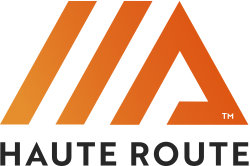 PARENTAL CONSENT FORM FOR MINORS I undersigned ............................................................................................................... RESIDING Permanent Address ....................................................................................................... Postal Code:.......................................... City:.................................................. Country:........................................... Passport / ID number of parent or legal guardian......................................................................................... Authorize my Son/Daughter (1) .......................................................................................... Born on ......................................................................................................................... To register and participate in the following Cyclosportive Event (please indicate the name of event and dates)………………………………………………………………………………... – from…………………………….. to …………………………………… 2020 , organised by Haute Route SARL.I authorize the organizer to act as is deemed necessary, in case of medical emergency Date: Signature: (1) delete where not applicable